Please email your completed One Page profile to Bahar Nizam at bnizam@grace-eyre.org My Name:  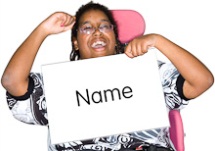 Like and admire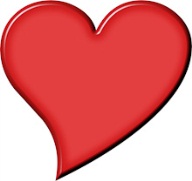 PhotoThings that are important to me: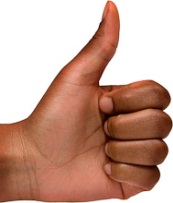 How you can best support me: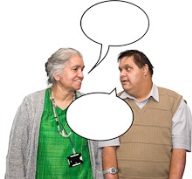 